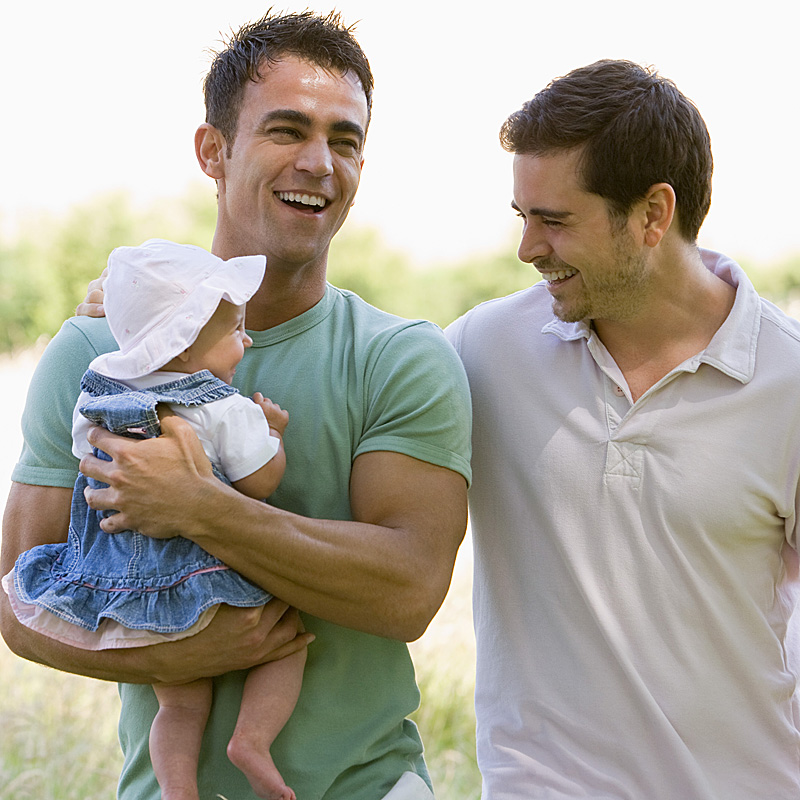 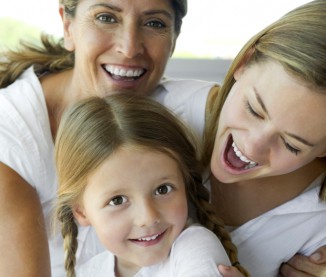 Nom de l’élève : ______________________________________________________Résultat : ________  /1001. SE PRÉPARER… (BUT : Se questionner sur l’avancement des droits des homosexuels.)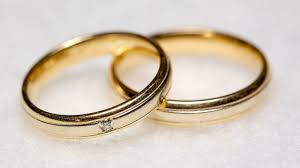 Les homosexuels et les hétérosexuels devraient-ils avoir les mêmes droits?Si les défendeurs du mariage gai ont gagné leur cause au Québec depuis déjà plusieurs années, le mariage gai ayant été légalisé en 2005, ce n’est qu’en octobre 2013 que ce même droit s’est vu accordé aux homosexuels en France 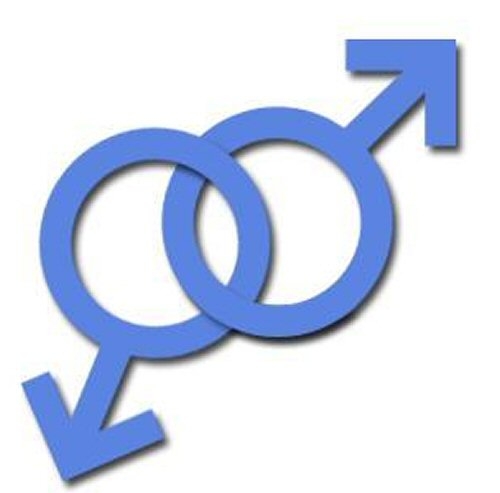 Au Québec, les Chartes des droits et libertés de la personne protègent contre la discrimination. Depuis 2002, les gays et les lesbiennes ont donc officiellement le droit d'adopter, au Québec ou à l'étranger, des enfants comme n'importe qui. 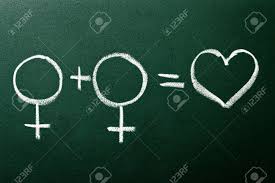 2. CERNER LE CONTENU Maintenant, pour être en mesure de formuler un avis éclairé, vous avez recours à deux textes qui présentent des points de vue différents. Pour bien peser le pour et le contre de l’homoparentalité, dégagez les opinions se trouvant dans chacun des textes lus ainsi que l’essentiel de l’argumentation.Reformulez, dans vos propres mots, les opinions, arguments et justifications relevés et classez-les dans le tableau qui suit. Chaque argument doit être appuyé d’au moins une justification. De plus, les arguments et justifications relevés doivent mettre en évidence les principaux enjeux en cause dans le débat sur l’homoparentalité. L’encadré suivant vous aidera à répondre, or il n’apparaitra pas à l’examen final.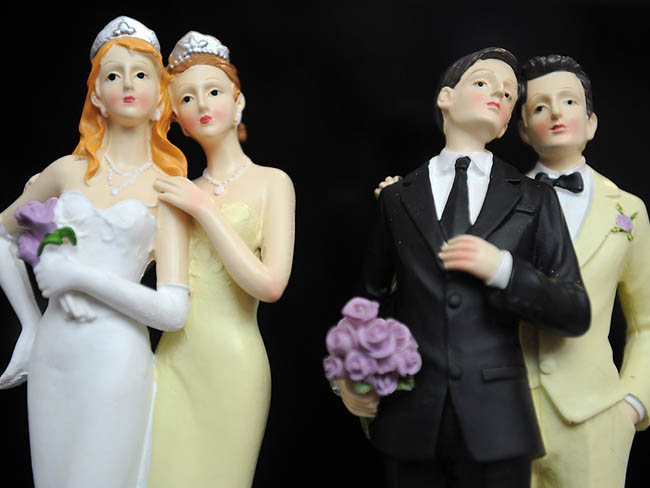 RÉPONSES ATTENDUESFormulez vos réponses en rédigeant des phrases complètes et prévoyez, s’il y a lieu, des paragraphes.L’évaluation des réponses portera sur la pertinence et la justification des éléments présentés et non sur leur quantité. Notez que la qualité de la langue écrite sera aussi prise en compte dans l’évaluation.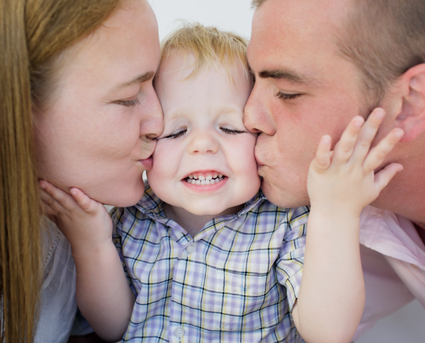 Voici la grille d’évaluation utilisée pour chacune des réponses que vous donnerez!POUR OU CONTRE l’homoparentalité?TOUT LE TABLEAU :         /253. INTERPRÉTER LE TEXTEPour chacun des textes lus :a) dégagez avec précision : d’abord l’intention de communication de M. Hutin       (dans le texte 1), puis celle de Martin St-Pierre (dans le texte 2);b) dites comment l’argumentation développée et le ton adopté servent cette intention.      Justifiez votre réponse en vous appuyant sur des éléments du texte.L’encadré suivant vous aidera à répondre, or il n’apparaitra pas à l’examen final.Texte 1 : Lettre de M. Hutin         /25a)__________________________________________________________________________________________________________________________________________________________________________________________________________________________________________________________________________________________________________________________________________________________________________________________________________________________________________________________________b)____________________________________________________________________________________________________________________________________________________________________________________________________________________________________________________________________________________________________________________________________________________________________________________________________________________________________________________________________________________________________________________________________________________________________________________________________________________________________________________________________________________________________________________________________________________________________________________________________________________________________________________________________________________________________________________________________Texte 2 : Nouvelles réalités : familles homoparentales       /25 a)__________________________________________________________________________________________________________________________________________________________________________________________________________________________________________________________________________________________________________________________________________________________________________________________________________________________________________________________________b)____________________________________________________________________________________________________________________________________________________________________________________________________________________________________________________________________________________________________________________________________________________________________________________________________________________________________________________________________________________________________________________________________________________________________________________________________________________________________________________________________________________________________________________________________________________________________________________________________________________________________________________________________________________________________________________________________4. RÉAGIR AU TEXTE          /25Pour bien préparer l’avis que vous donnerez au journaliste, qui visitera votre centre d’éducation des adultes (sur la question : Dans le cas des dossiers de demandes d’adoption, l’orientation sexuelle des demandeurs devrait-elle être prise en compte?), exprimez maintenant votre réaction aux textes. Justifiez vos propos en vous appuyant sur vos connaissances, vos champs d’intérêt, vos expériences, vos repères culturels ou vos valeurs et sur des éléments issus des textes. L’encadré suivant donne d’autres pistes pour répondre, or il n’apparaitra pas à l’examen final.___________________________________________________________________________________________________________________________________________________________________________________________________________________________________________________________________________________________________________________________________________________________________________________________________________________________________________________________________________________________________________________________________________________________________________________________________________________________________________________________________________________________________________________________________________________________________________________________________________________________________________________________________________________________________________________________________________________________________________________________________________________________________________________________________________________________________________________________________________________________________________________________________________________________________________________________________________________________________________________________________________________________________________________________________________________________________________________________________________________________________________________________________________________________________________________________________________________________________________________________________________________________________________________________________________________________________________________________________________________________________________________________________________________________________________________________________________________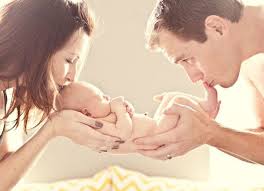 TEXTE 1Lettre de M. Hutin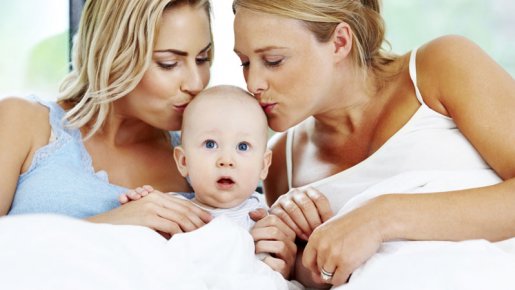 TEXTE 2Nouvelles réalités :familles homoparentales MISE EN SITUATIONUn journaliste de votre région a contacté votre centre d’éducation des adultes, car il tient à recueillir l’opinion de plusieurs citoyens, dont des étudiants, sur une nouvelle problématique qui semble s’imposer en ce début de 21e siècle, soit l’homoparentalité. La question qui le préoccupe est claire : Dans le cas des dossiers de demandes d’adoption, l’orientation sexuelle des demandeurs devrait-elle être prise en compte? Parce que vous jugez important de prendre position sur des débats d’actualité, vous décidez de vous prononcer sur la question lors du passage du journaliste à votre école.OPINION : thèse C’est la position de l’émetteur sur un sujet.ARGUMENT : raisonnement pour appuyer la thèseOn donne les différents types d’arguments dans le DOCUMENT COMPLÉMENTAIRE.JUSTIFICATION : procédé argumentatifsOn retrouve tous les procédés possibles dans le DOCUMENT COMPLÉMENTAIRE.GRILLE D’ÉVALUATION POUR CHACUNE DES RÉPONSES GRILLE D’ÉVALUATION POUR CHACUNE DES RÉPONSES GRILLE D’ÉVALUATION POUR CHACUNE DES RÉPONSES COMPRÉHENSIONL’élève dégage avec précision l’opinion des auteurs.     /3COMPRÉHENSIONL’élève dégage l’essentiel de l’argumentation et le fait dans ses propres mots.    /8INTERPRÉTATIONL’élève donne une interprétation bien fondée du texte.      /7RÉACTIONL’élève exprime une réaction bien appuyée et le fait de façon élaborée.   /5QUALITÉDE LA LANGUESyntaxe et ponctuation, orthographe lexicale et grammaticale   /2                         TOTAL                         TOTAL/25Opinion de l’auteur Texte 1 (opinion de M. Hutin) :__________________________________________________________________________________________________________________________________________Texte 2 (opinion de Mario St-Pierre) :__________________________________________________________________________________________________________________________________________Opinion de l’auteur Texte 1 (opinion de M. Hutin) :__________________________________________________________________________________________________________________________________________Texte 2 (opinion de Mario St-Pierre) :__________________________________________________________________________________________________________________________________________POUR(Argument et justification(s))CONTRE(Argument et justification(s))POUR(Argument et justification(s))CONTRE(Argument et justification(s))POUR (Argument et justification(s))CONTRE(Argument et justification(s))QUAND ON PARLE D’ÉLÉMENTS DU TEXTE, VOICI LES POSSIBILITÉS!Argumentation : stratégies argumentatives et marques de modalité vues dans le cahier d’exercices aux pages 17, 18, 128 et 129. (Elles se trouvent TOUTES aussi dans le DOCUMENT COMPLÉMENTAIRE.)Ton : dramatique, alarmiste, modéré, poli, avenant, ferme, pondéré et ceux vus dans le cahier d’exercices à la p. 19 (qui se trouvent TOUS aussi dans le DOCUMENT COMPLÉMENTAIRE).On peut faire part de sa RÉACTION AUX TEXTES en communiquant ses sentiments, ses idées, ses impressions que suscitent ces textes. Sa RÉACTION peut s’apparenter, par exemple, à de l’étonnement, à de l’approbation ou de la désapprobation, à de l’inquiétude, à un intérêt marqué, à un questionnement… Pour justifier ses propos, on peut aussi se baser sur un fait étonnant, un témoignage, un avis d’expert, un extrait…